Домашнее задание по ритмике для 2 классаДля всех групп!Подготовка к контрольной работе!Вспомните все новые ритмы, которые мы прошли, прохлопайте их со счётом вслух:Восьмая-две шестнадцатых          Две шестнадцатых-восьмая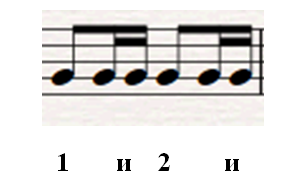 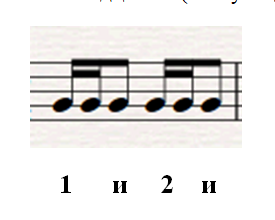 Половинная с точкой    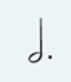 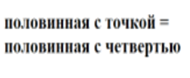 Четверть с точкой восьмая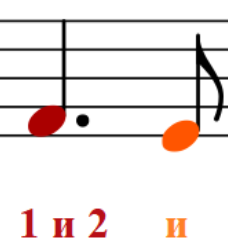 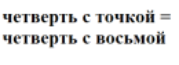 